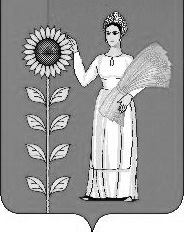 СОВЕТ ДЕПУТАТОВСЕЛЬСКОГО ПОСЕЛЕНИЯ ВЕРХНЕМАТРЕНСКИЙ СЕЛЬСОВЕТДобринского муниципального района Липецкой областиРоссийской Федерации44-я сессия VI-го созываРЕШЕНИЕ22.12.2023 г.            с. Верхняя Матренка                № 158-рсО результатах публичных слушаний по проекту бюджета сельского поселения Верхнематренский сельсовет Добринского муниципального района Липецкой области Российской Федерации на 2024 год и плановый период 2025 и 2026 годов  В соответствии со ст.28 Федерального закона от 06.10.2003г. 131-ФЗ «Об общих принципах организации местного самоуправления в Российской Федерации», руководствуясь положением «О порядке организации и проведения публичных слушаний на территории сельского поселения Верхнематрёнского сельсовета», учитывая решение постоянной комиссии по правовым вопросам, местному самоуправлению, работе с депутатами и по делам семьи, детства, молодёжи Совет депутатовРЕШИЛ:1.Принять Рекомендации публичных слушаний по проекту бюджета  сельского поселения Верхнематренский сельсовет Добринского муниципального района Липецкой области Российской Федерации на 2024 год и плановый период 2025 и 2026 годов (прилагаются).2.Настоящее решение вступает в силу со дня его принятия.Председатель Совета депутатов сельского поселения Верхнематренский сельсовет                                               Л.И.Беляева                                                                Приняты:                                                                Советом депутатов сельского поселения                                                                Верхнематренский сельсовет                                                                22.12.2023 года № 158-рс                                            РЕКОМЕНДАЦИИпубличных слушаний по проекту  бюджета  сельского поселения Верхнематренский сельсовет Добринского муниципального района Липецкой области Российской Федерации на 2024 год и плановый период 2025 и 2026 годов        Заслушав  и обсудив доклад и  рассмотрев предложения по проекту бюджета  сельского поселения Верхнематренский сельсовет Добринского муниципального района Липецкой области Российской Федерации на 2024 год и плановый период 2025 и 2026 годов», участники публичных слушаний отмечают следующее:1. Утвердить основные характеристики бюджета сельского поселения на 2024 год:1) общий объем доходов бюджета сельского поселения в сумме 7 282 463,15 рублей, в том числе безвозмездные поступления в сумме 3 998 463,15 рублей;2) общий объем расходов бюджета сельского поселения в сумме 7 282 463,15 рублей.2. Утвердить основные характеристики бюджета сельского поселения на плановый период 2025  и 2026 годов:1) общий объем доходов бюджета сельского поселения на 2025 год в сумме 3 366 532,29 рублей, в том числе безвозмездные поступления в сумме 10 532,29  рублей и на 2026 год в сумме 3 432 496,91 рублей, в том числе безвозмездные поступления в сумме 10 496,91 рублей;2) общий объем расходов бюджета сельского поселения  на 2025 год в сумме 3 366 532,29 рублей, в том числе условно утвержденные расходы в сумме 85 000,00 рублей и на 2026 год в сумме 3 432 496,91 рублей, в том числе условно утвержденные расходы в сумме 172 000,00 рублей.3. Утвердить объем бюджетных ассигнований Дорожного фонда на 2024 год в сумме   909 596,00  рублей.4. Утвердить объем межбюджетных трансфертов, передаваемых бюджету муниципального района из бюджета сельского поселения на осуществление части полномочий по решению вопросов местного значения на 2024 год в сумме 1 899 584,00 рублей, на 2025 год в сумме 464 980,00 рублей и на 2026 год в сумме 464 980,00 рублей.	Обсудив доклад и выступления, участники публичных слушанийРЕКОМЕНДУЮТ:Совету депутатов сельского поселения Верхнематренский сельсовет:Принять бюджет  сельского поселения Верхнематренский сельсовет на 2024 год и плановый период 2025 и 2026 годовПредседательствующий,Глава сельского поселенияВерхнематренский сельсовет                                         Н.В.ЖаворонковаПРОТОКОЛзаседания публичных слушанийадминистрации сельского поселения Верхнематренский сельсоветДобринского муниципального района Липецкой областиРоссийской Федерации15.12.2023 г.                                                                       с. Верхняя МатренкаПрисутствовало: 81 человекПредседатель собрания:Глава администрации сельского поселения Жаворонкова Наталия ВасильевнаСекретарь собрания:Председатель Совета депутатов Беляева Любовь ИвановнаПОВЕСТКА ДНЯ:Утверждение проекта бюджета сельского поселения Верхнематренский сельсовет Добринского муниципального района Липецкой области Российской Федерации на 2024 год и плановый период 2025 и 2026 годовСЛУШАЛИ:Председателя собрания Жаворонкову Наталию Васильевну, которая внесла на рассмотрение проект  бюджета сельского поселения Верхнематренский сельсовет Добринского муниципального района Липецкой области Российской Федерации на 2024 год и плановый период 2025 и 2026 годовВЫСТУПИЛИ:Старший специалист 1 разряда  Матушкина Елена Владимировна, депутат Литвинова Оксана Федоровна, которые поддержали предложение председателя собрания Жаворонковой Наталии Васильевны утвердить проект бюджета сельского поселения Верхнематренский сельсовет Добринского муниципального района Липецкой области Российской Федерации на 2024 год и плановый период 2025 и 2026 годовРЕШИЛИ:Утвердить проект  бюджета сельского поселения Верхнематренский сельсовет Добринского муниципального района Липецкой области Российской Федерации на 2024 год и плановый период 2025 и 2026 годов   в целом.ПРОГОЛОСОВАЛИ: «За» единогласно;«Воздержались» нет (решение прилагается)Председатель собрания                                                            Н.В.ЖаворонковаСекретарь собрания                                                                    Л.И.Беляева